September 28, 2016Dear Parent/Guardian:The District Education Council for the Anglophone South School District has launched a long term, multi-year infrastructure planning process to ensure students have access to safe and healthy learning environments. There are currently seven schools in Saint John’s inner city (K-8), serving a total student population of 1,750.  Since 2001, that number has declined by 27%.  Schools in the inner city include:four K-8 schools (St. John the Baptist/King Edward, Hazen-White/St. Francis, Princess Elizabeth, Prince Charles) one K-2 school (M. Gerald Teed Memorial)one K-5 school (Centennial), and one 3-8 school (Millidgeville North)The average age of the seven buildings is 58 years old. As outlined in the Department of Education and Early Childhood Development’s Policy 409, the District Education Council is mandated to submit a long range, multi-year infrastructure plan for the district, including facility status reviews, school sustainability studies and major capital priority projects. To begin that process, a study of Saint John inner city schools (kindergarten to grade eight) was prepared by Ernst & Young. It recommends one new school (grades 6 to 8) be built, as well as several grade reconfigurations that will optimize district-owned facilities and vacate leased facilities. The full report is available on our website at http://web1.nbed.nb.ca/sites/asd-s/Pages/welcome.aspx. The District Education Council will host a series of school community meetings this fall to discuss Ernst & Young’s recommendations, options and to outline the process.  Meetings will be held from 6:30 – 8:30 pm according to the following schedule:Wednesday, October 19 – Millidgeville North SchoolWednesday, October 26 – Princess Elizabeth SchoolThursday, October 27 – Prince Charles SchoolTuesday, November 1 – M. Gerald Teed Memorial SchoolWednesday, November 2 – St. John the Baptist/King Edward SchoolMonday, November 7 – Centennial SchoolMonday, November 14 – Hazen-White/St. Francis SchoolEach meeting will be followed up with a second meeting approximately four to five weeks later to offer you a chance to ask questions and provide feedback. In the meantime, I invite you to review the full Ernst & Young report and consider their long term recommendations in the context of your community. We look forward to your participation in the planning process.Yours truly,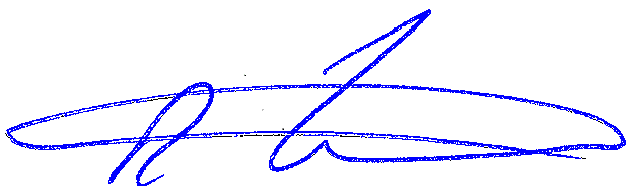 Rob Fowler, Chair